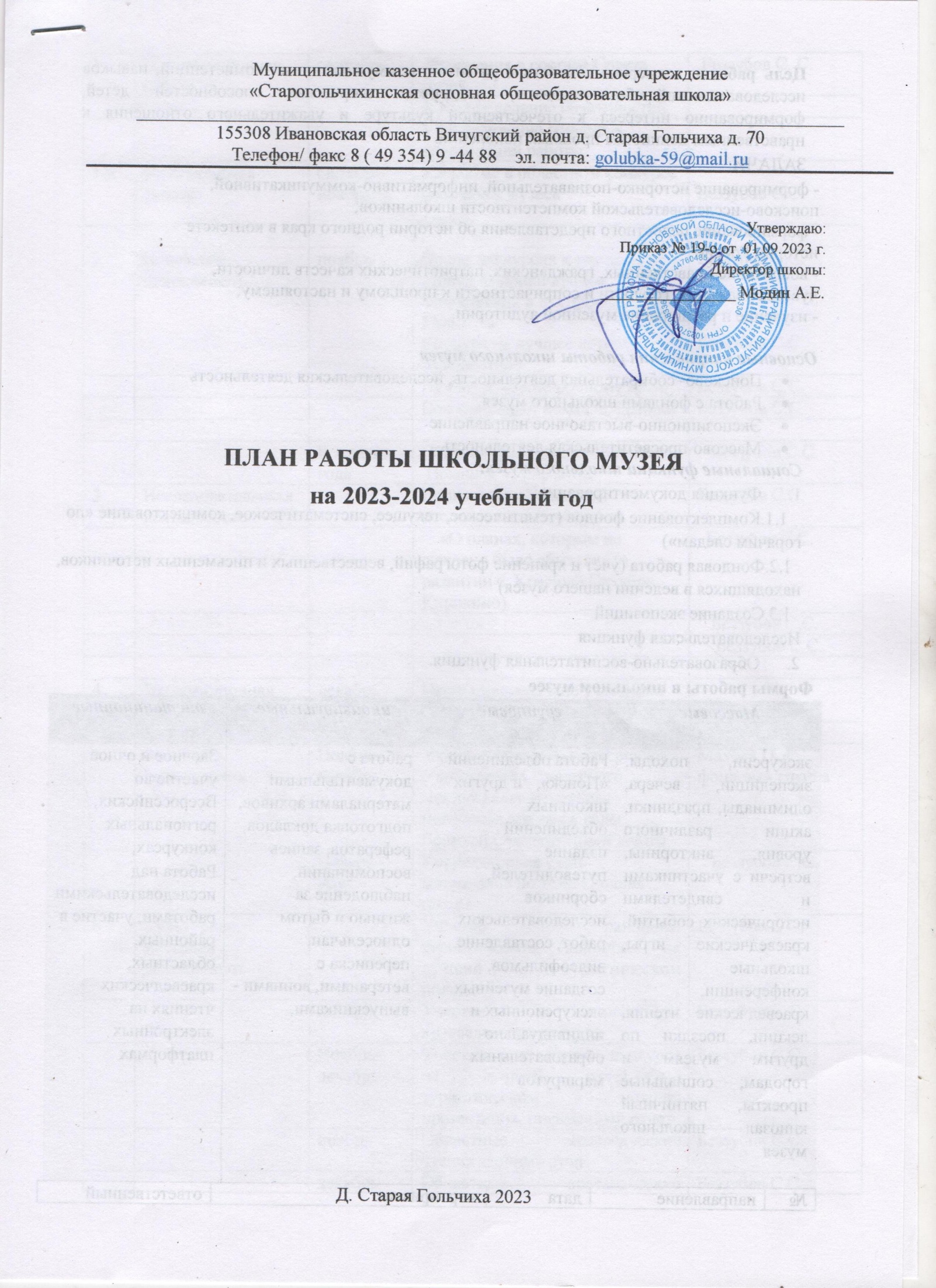 Цель работы: всемерное содействие развитию коммуникативных компетенций, навыков исследовательской работы учащихся, поддержке творческих способностей детей, формированию интереса к отечественной культуре и уважительного отношения к нравственным ценностям прошлых поколений.  ЗАДАЧИ: - формирование историко-познавательной, информативно-коммуникативной, поисково-исследовательской компетентности школьников;- формирование целостного представления об истории родного края в контексте истории России- воспитание нравственных, гражданских, патриотических качеств личности, чувства уважения, гордости и сопричастности к прошлому и настоящему; - изучение и расширение музейной аудитории.Основные направления работы школьного музеяПоисково- собирательная деятельность, исследовательская деятельностьРабота с фондами школьного музеяЭкспозиционно-выставочное направлениеМассово-просветительская деятельностьСоциальные функции школьного музея:1.	Функция документирования:   1.1.Комплектование фондов (тематическое, текущее, систематическое, комплектование «по горячим следам»)  1.2.Фондовая работа (учёт и хранение фотографий, вещественных и письменных источников, находящихся в ведении нашего музея)  1.3.Создание экспозицийИсследовательская функция2.	Образовательно-воспитательная функция.Формы работы в школьном музееМассовыегрупповыеиндивидуальныедистанционныеэкскурсии, походы, экспедиции, вечера, олимпиады, праздники, акции различного уровня, викторины, встречи с участниками и свидетелями исторических событий, краеведческие игры, школьные конференции, краеведческие чтения, лекции, поездки по другим музеям и городам; социальные проекты, пятничный кинозал школьного музеяРабота объединений «Поиск»,   и других школьных объединений    издание путеводителей, сборников исследовательских работ, составление видеофильмов, создание музейных экскурсионных и индивидуально-образовательных маршрутовработа с документальными материалами архивов, подготовка докладов, рефератов, запись воспоминаний, наблюдение за жизнью и бытом односельчан, переписка с ветеранами, воинами -выпускниками, Заочное и очное  участие во Всероссийских, региональных конкурсах, Работа над исследовательскими работами, участие в районных, областных, краеведческих чтениях на электронных платформах№направлениедатамероприятиеответственный1Организационная работасентябрь Изменения в составе Совета музея Беззубов С. С.2. Распределение обязанностей.3. Определение основных направлений работы1-аМетодическая работаОктябрь-ноябрь1.Участие в областном конкурсе школьных музеевБеззубов С.С.2Поисковая деятельностьноябрьПешая экскурсия к местам, где стояли фабрики купцов Миндовских в д. Старая Гольчиха.Конкурс на лучшее летнее путешествиеБеззубов С.С.Беззубов С.С.Пеший поход по родному краюБеззубов С.С.Велосипедный поход. д. Цепики Беззубов С.С.В теч.годаСбор материалов для сборника Помнить чтобы жить   Беззубов С.С.3Исследовательская деятельностьПодготовка следующих исследовательских работ:Беззубов С.С.    «О планах, которым не суждено было сбыться» (о развитии с. Красный Октябрь, Кирикино)  Беззубов С.С.   Беззубов С.С.    Беззубов С.С.4Экспозиционная деятельностьдекабрьНаши односельчане участники СВООформление выставки     Беззубов С.С.5Фондовая деятельностьНоябрь-декабрьУчет фотографий и материалов о памятниках Вичугского муниципального района погибшим воинам в годы Великой Отечественной войныМахова О.Я.   фондовая группаЯнварь - мартКорректировка учета материалов по теме «Родная школа»   Беззубов С.С.6Культурно-массовая деятельностьУчастие в районном туристическом конкурсе на лучший отчет о туристическом походеБеззубов С.С.ноябрьУчастие в районных краеведческих чтенияхБеззубов С.С.Ноябрь- декабрьУчастие в областном конкурсе на лучший отчет о туристическом походе: презентация, письменный отчетБеззубов С.С.ноябрьОбластные краеведческие чтения заочный этапБеззубов С.С.декабрьОбластные краеведческие чтенияОчный этапБеззубов С.С. В теч. Года.Областной заочный смотр –конкурс «Лучший школьный музей»   Беззубов С.С.ноябрьВсероссийский конкурс «Мой вклад в величие России» заочный этап, очный этапБеззубов С.С.в теч годаУроки мужества, встречи с знаменитыми людьми края.  Беззубов С.С.Твердова С.А.Февраль- март, апрельУчастие в муниципальном этапе акции «Я гражданин России»   Беззубов С.С.майАкции «Подарок ветерану» «Георгиевская ленточка»Твердова С.А.Классные руководители9.05Торжественный митинг, посвящённый 78-ой годовщине Великой Победы   Твердова С.А.Беззубов С.С.Модин А. Е. июнь Встреча с ветеранами  труда, детьми войны   Беззубов С.С.июньСубботник возле обелиска погибшим воинам в годы Великой Отечественной войны в д. Старая Гольчиха и село Красный Октябрь. Модин А. Е. Классные руководителииюньМитинг памяти и скорбиМодин А. Е. Твердова С.А.7Издательская деятельностьВ теч. годаРазмещение материалов о школьном музее в газете «Вичугские новости» и на сайте школыБеззубов С.С.